A joint success profile for Chief Human Resource OfficersThe role of Chief Human Resource  Officer  (CHRO), or its equivalent, is critical to agency performance.There is a shared commitment by the Australian and New Zealand Public Service Commissioners to advocate for the role of CHRO as a key partner and enabler of business outcomes, with the following expectations and accountabilities:Our vision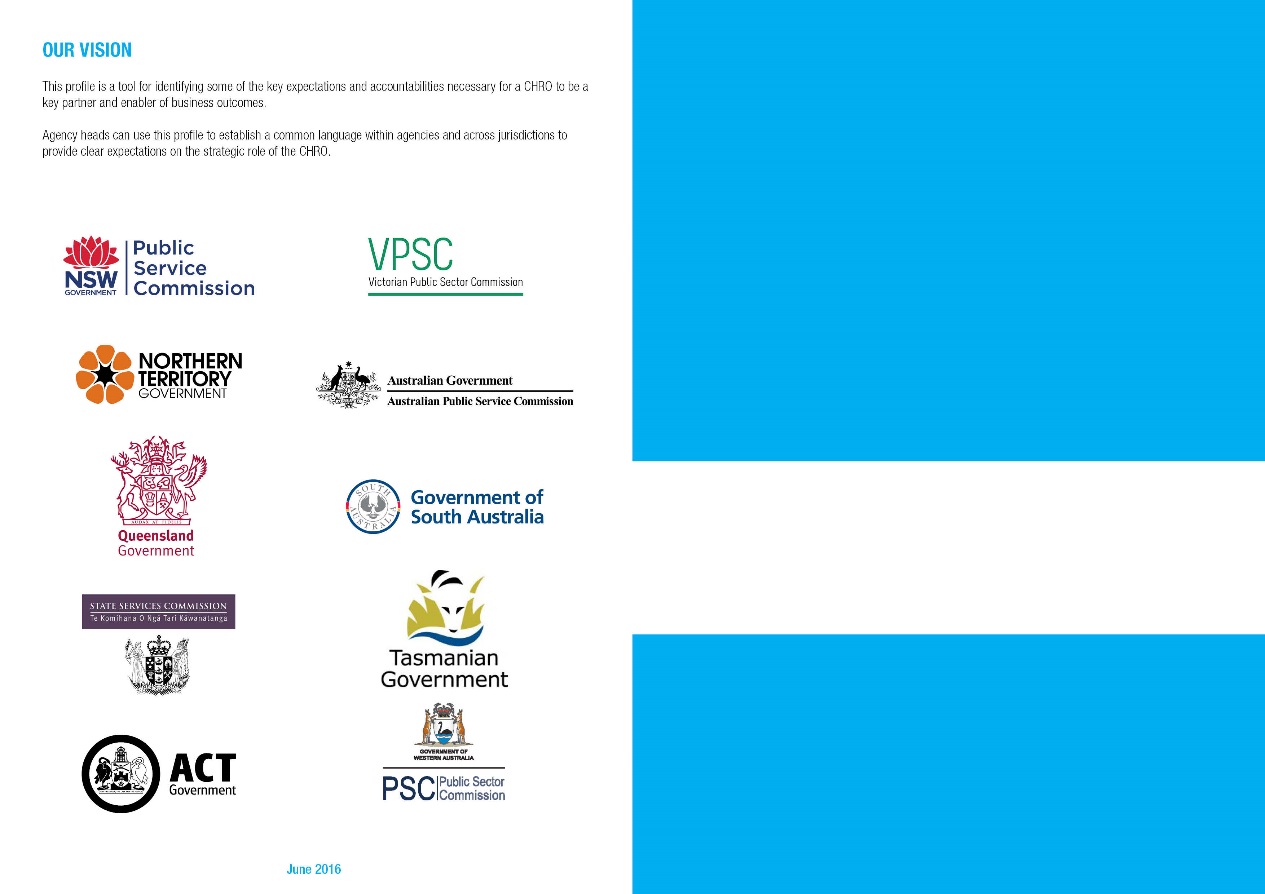 This profile is a tool for identifying some of the key expectations and accountabilities necessary for a CHRO to be a key partner and enabler of business outcomes. Agency heads can use this profile to establish a common language within agencies and across jurisdictions to provide clear expectations on the strategic role of the CHRO.June 2016EXPECTATIONSUnderstand the organisation’s business and its role in public value creationUnderstand the organisation’s business and its role in public value creationAct as a steward of organisational culture and capabilityAct as a steward of organisational culture and capabilityEnable leaders to engage and manage the workforce as a key driver to achieve business outcomesEnable leaders to engage and manage the workforce as a key driver to achieve business outcomesEmpower the organisation to make workforce decisions based on evidence and insightsEmpower the organisation to make workforce decisions based on evidence and insightsPartner with leaders to develop key workforce interventions to meet changing demands and rising customer expectationsPartner with leaders to develop key workforce interventions to meet changing demands and rising customer expectationsBuild functional HR area to improve customer focusBuild functional HR area to improve customer focusACCOUNTABILITIESBuild relationships of trust and credibility, particularly with the agency’s senior leaders and key stakeholders, by:demonstrating a commitment to the agency’s core businesstaking a strategic, rather than purely functional, perspective, andpartnering on the design and implementation of workforce strategies.Build relationships of trust and credibility, particularly with the agency’s senior leaders and key stakeholders, by:demonstrating a commitment to the agency’s core businesstaking a strategic, rather than purely functional, perspective, andpartnering on the design and implementation of workforce strategies.Provide outstanding leadership through significant times of change, by:leveraging information to make high quality insightful decisions demonstrating decisiveness, commitment and resiliencerole modelling desired behaviours, andmaintaining high personal ethical standards.Provide outstanding leadership through significant times of change, by:leveraging information to make high quality insightful decisions demonstrating decisiveness, commitment and resiliencerole modelling desired behaviours, andmaintaining high personal ethical standards.Empower leaders to gain the utmost business value from the agency’s workforce, by:demonstrating its importance and potential impact educating leaders on the role of the workforce in creating public value, andaddressing barriers to achieving business value.Empower leaders to gain the utmost business value from the agency’s workforce, by:demonstrating its importance and potential impact educating leaders on the role of the workforce in creating public value, andaddressing barriers to achieving business value.Design and implement innovative people solutions which:reflect the financial and technological drivers of organisational performance draw on data systems and metrics, andare integrated across the agency.Design and implement innovative people solutions which:reflect the financial and technological drivers of organisational performance draw on data systems and metrics, andare integrated across the agency.Inspire change and new ways of thinking, by:being courageous applying business acumen and strategic reasoningchallenging the status quopresenting cogent arguments on improving agency efficiency and effectiveness through workforce management, andinstilling a business partnering approach within the HR function.Inspire change and new ways of thinking, by:being courageous applying business acumen and strategic reasoningchallenging the status quopresenting cogent arguments on improving agency efficiency and effectiveness through workforce management, andinstilling a business partnering approach within the HR function.Develop coherent talent, culture and leadership strategies based on:emerging workforce trends the agency’s current and future role, and the organisation’s performance imperatives.Develop coherent talent, culture and leadership strategies based on:emerging workforce trends the agency’s current and future role, and the organisation’s performance imperatives.Although there is no ‘one size fits all’ approach the CHRO should have experienced some of the following:Although there is no ‘one size fits all’ approach the CHRO should have experienced some of the following:Although there is no ‘one size fits all’ approach the CHRO should have experienced some of the following:Although there is no ‘one size fits all’ approach the CHRO should have experienced some of the following:Although there is no ‘one size fits all’ approach the CHRO should have experienced some of the following:Although there is no ‘one size fits all’ approach the CHRO should have experienced some of the following:Although there is no ‘one size fits all’ approach the CHRO should have experienced some of the following:Although there is no ‘one size fits all’ approach the CHRO should have experienced some of the following:Although there is no ‘one size fits all’ approach the CHRO should have experienced some of the following:Although there is no ‘one size fits all’ approach the CHRO should have experienced some of the following:Although there is no ‘one size fits all’ approach the CHRO should have experienced some of the following:Although there is no ‘one size fits all’ approach the CHRO should have experienced some of the following:Although there is no ‘one size fits all’ approach the CHRO should have experienced some of the following:Although there is no ‘one size fits all’ approach the CHRO should have experienced some of the following:Although there is no ‘one size fits all’ approach the CHRO should have experienced some of the following:Although there is no ‘one size fits all’ approach the CHRO should have experienced some of the following:Although there is no ‘one size fits all’ approach the CHRO should have experienced some of the following:EXPERIENCESSignificant change
eading large-scale change Securing employees’ and key stakeholders’ commitment to change Clearly communicating goals, changes and expectations.Significant change
eading large-scale change Securing employees’ and key stakeholders’ commitment to change Clearly communicating goals, changes and expectations.Significant change
eading large-scale change Securing employees’ and key stakeholders’ commitment to change Clearly communicating goals, changes and expectations.People priorities
Engaging in flexible and responsive resource managementCreating, planning, resourcing and delivering significant initiativesIncreasing organisational capability and capacity through talent recruitment, workforce development and retention  Managing performance and staffing issues.People priorities
Engaging in flexible and responsive resource managementCreating, planning, resourcing and delivering significant initiativesIncreasing organisational capability and capacity through talent recruitment, workforce development and retention  Managing performance and staffing issues.People priorities
Engaging in flexible and responsive resource managementCreating, planning, resourcing and delivering significant initiativesIncreasing organisational capability and capacity through talent recruitment, workforce development and retention  Managing performance and staffing issues.People priorities
Engaging in flexible and responsive resource managementCreating, planning, resourcing and delivering significant initiativesIncreasing organisational capability and capacity through talent recruitment, workforce development and retention  Managing performance and staffing issues.Stakeholder management
Leading critical negotiations and dealing with industrial challengesIncorporating a strong working knowledge of the legal and authorising environment into decision makingEffectively combining external expertise and internal knowledge.Stakeholder management
Leading critical negotiations and dealing with industrial challengesIncorporating a strong working knowledge of the legal and authorising environment into decision makingEffectively combining external expertise and internal knowledge.Leadership under pressure
Achieving successful outcomes on complex issues in a crisis environment Making decisions in a challenging situation in a calm and considered mannerNavigating legal and political complexities.Leadership under pressure
Achieving successful outcomes on complex issues in a crisis environment Making decisions in a challenging situation in a calm and considered mannerNavigating legal and political complexities.Line management roles
Leading business units in a variety of different contexts Modelling and driving a culture of achievement Working collaboratively within an executive leadership team.Line management roles
Leading business units in a variety of different contexts Modelling and driving a culture of achievement Working collaboratively within an executive leadership team.